Supplementary materialAppendix Figure 1 - Effect of MMS vs IFA on neonatal mortality stratified by iron dose provided in each arm of 14 trials, including the Fawzi 2007 trial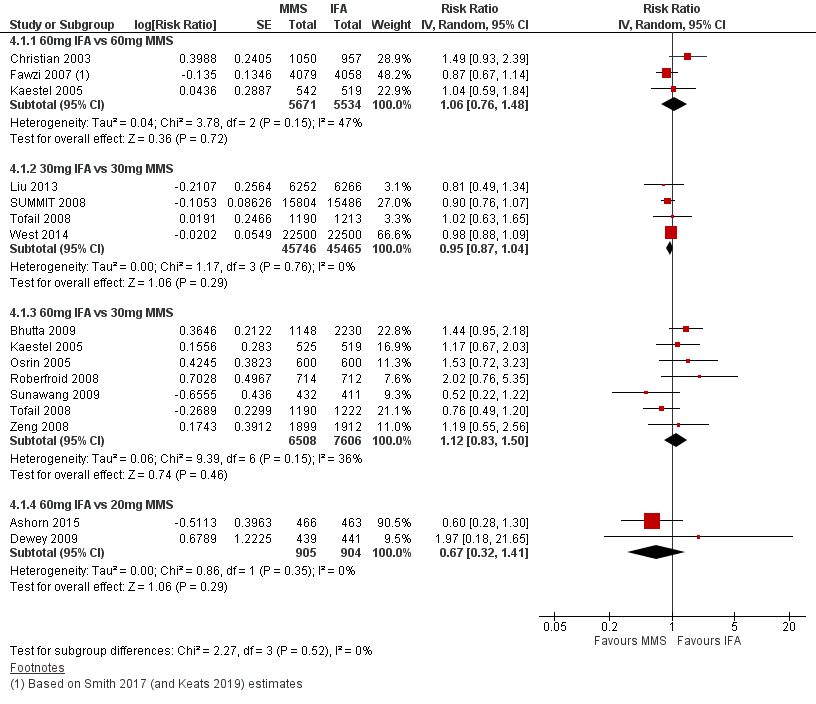 